15th Sunday after PentecostSeptember 25, 2011Sunday Schedule: Holy Eucharist Rite II: 9:30 am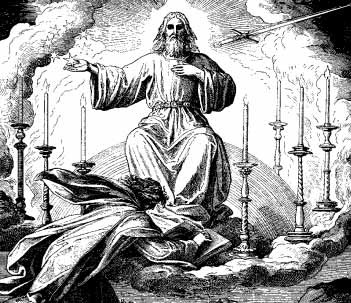  Episcopal Churchhttp://www.shawanoepiscopal.orgThe Rt. Rev. Russell Jacobus, BishopThe Rev. Mary S. Trainor, VicarChurch Phone 715-526-3686Vicar’s Phone 715-252-4816pastormaryt@aol.comThe Ministry of the WordProcessional Hymn (Rock of Ages)……………………….# 685   #Opening Acclamation:Almighty God, to you all hearts are open, all desires known, and from you no secrets are hid: Cleanse the thoughts of our hearts by the inspiration of your Holy Spirit, that we may perfectly love you, and worthily magnify your holy Name; through Christ our Lord. Amen.Gloria…………………………………………………………………………# S280Opening Collect……………………………. bulletin insertOld Testament Reading……………………. bulletin insertPsalm……………………………………….	bulletin insertNew Testament …………………… bulletin insertGradual – Celtic AlleluiaGospel Reading (all stand)…………………. bulletin insertSermon: The Rev. Mary TrainorThe service continues in the Book of Common PrayerNicene Creed...............................................................p. 358Prayers of the People……………… ………………. p. 387 (Form III)Those in need of our Prayers: For healing: Nancy, Gerry, Bruce, Adeline, Dorothy, Charlie.  Confession and Absolution of Sin…………………...p. 360	The PeaceOffertory Hymn (Before thy throne)………………………….# 574Doxology: Praise God from whom all blessings flow……….#380, v3The Great ThanksgivingEucharistic Prayer……Form A: p. 361Sanctus -“Holy, Holy, Holy”…………………………………. # S130 Post Communion Hymn(My shepherd will supply) .…………# 664 Concluding Prayer:Eternal God, heavenly Father, you have graciously accepted us as living members of your Son our Savior Jesus Christ, and you have fed us with spiritual food in the Sacrament of his Body and Blood.  Send us now into the world in peace, and grant us strength and courage to love and serve you with gladness and singleness of heart; through Christ our Lord.  Amen.BlessingRecessional Hymn(Stand up, stand up for Jesus)………….. # 561Announcements and DismissalTODAY: Welcome Father Smith, to ’s today!  All are invited to coffee hour after the service, and to Fr. Smith’s presentation regarding the Church Health Survey results.The Bishops’ Committee will meet today following Fr. Smith’s presentation.Reminder to bring one or more items of non-perishable food EVERY SUNDAY for the Shawano Food Pantry. The need is great, and your donations are very much needed now. Wanted: Volunteers for the following ministries:- Person to deliver food donations weekly to the Food Pantry- Coordinator for new ministry “Casserole Crusade” to take meals to people and families during/after hospitalizations/surgery.- Acolytes – would you like to serve at the Altar? It is an awesome privilege.  Training begins soon; training is not difficult.- Outreach ministry to the sick:  Coordinator for ministry of making prayer shawls + quilts for the Crisis centerVisitors:   is a welcoming congregation.  We follow the traditional Episcopal worship liturgy, and if you are unfamiliar with it you are in for a blessed delight today!  Feel free ask questions of anyone around you. This bulletin refers to the Blue or Black Prayer Book and a Red Hymnal or white hymnal supplement notebook. The weekly scripture readings are found on an insert in your Service Bulletin. We usually sit for instruction, kneel or stand for prayer and stand for when we praise God in music.  At the time of Holy Eucharist, everyone is invited to come forward.  If you are baptized, then you are welcome to receive Communion.  If you are not baptized or choose not to receive, cross your arms over your chest when the priest gets to you and you will receive a blessing.  Sunday school for children of all ages occurs during the beginning parts of the worship service (children will be called to come forward, receive a blessing, and they go into the Church Hall with their teachers near the beginning of the service).   Sunday school lessons help the children understand the Scripture lessons for the day.Please notify the Vicar on Sunday morning if there is a member who is unable to come to Church and would like to receive Holy Communion in their place of residence.  The Vicar will take the Sacrament to them on Sunday afternoon.The Vicar’s Message for the WeekAutumn“Is the Lord among us or not?” Exodus 17: 17“make my joy complete.” Philippians 2: 2This past week was the beginning of the season of autumn, and we are seeing it in the leaves turning color. What does autumn bring to mind for you? I had a colleague who became very down-hearted emotionally every Fall, because he saw it as a season of endings and sadness. I found this so interesting in contrast to the way I have always viewed the autumn season, because I just love this season; it is a season that reminds me of jumping in leaf piles, of taking walks among multicolored trees, of pumpkin pies, and being with friends around a cozy fire. My sad friend is kind of like the skeptical Israelites we read about in our Exodus reading for today who said, “Is the Lord among us or not?” The way that I look at it is that God’s blessing upon us is so very clear that I don’t have to ask this question, because the answer is all around me. And, if I was unable to see the Lord through fall leaves, well I certainly can see the Lord here in the people of St. John’s: in this eyes and words of little children, in the eyes, words, and actions of the congregation. Paul’s captures this love in Philippians 2:2 when he said that Christ “make(s) my joy complete.” The Israelites question of the day is a good reminder to all of us to recognize that there are people around us who cannot see God’s hand at work in their world, who do not know about the joy of the Lord. So, it is up to us to share God’s love with them. This is difficult, but we are called to do this. Pray before you interact with them, and God will help you communicate His love. This fall, reach out to those who do not know of the joy of the Lord.In His love,Pastor Mary+AnnouncementsADULT CHRISTIAN EDUCATION OPPORTUNITIES:BIBLE STUDY ON WEDNESDAYS at 11:00:  Discussion about the Gospel according to Mark.  All are welcome to join in anytime.CLASS STARTING IN OCTOBER during coffee time in the Hall on “What it means to be an Episcopalian” MIDWEEK PRAYER SERVICEWORSHIP SERVICE AT NOON ON WEDNESDAY:  Noonday Prayer begins at 12:00 noon this Wednesday. UPCOMING MONTHLY ’S EVENTS OPEN TO THE COMMUNITY:October 9, 2 PM, Blessings of animals (pets) followed by refreshments. All in the community are invited. This is in celebration of the feast of St. Francis of , the patron saint of animals.  Bring your animal (in a crate or on a leash) and have your animal blessed, and then he/she will receive a certificate and a special St. Francis. November 27: Thanksgiving Community Meal after church (all are needed to help spread the word, as well as set up, cook, clean up)December 25: Children’s Pageant – acting out of the Christmas storyNext week, Oct. 2, Deacon Bruce McCallum will be the officiant and preacher at Morning Prayer Rite II on Sunday Morning at 9:30.  This is a  traditional Episcopal worship service, with music.The month of October  signup sheet for serving in various ministries is posted in the Hall: you are free to make any changes. If you cannot make your particular day, just try and get a replacement. There are extra copies for you to take home on the table in the hall. Those serving next week Oct. 2, are: Chalice Bearer, Wendy Hafner, Altar Guild, Kay Stezenski, Reader Art Freiberg, Prayers, Margie Pieper, Greeters, Lou Ann + Michael Zander, Coffee Ron & Kay Stezenksi. The October calendar for Church activities is available on the bulletin board. Cycle of Prayer for this Sunday: We pray for Holy Apostles, , The Rev. Kristina Henning, Vicar:  Deb Heckel Deacon____________________________________________________St John’s Ministries Vicar- Pastor Mary Trainor, 715 252-4816Secretary- Kay StezenskiOrganist – Ted MyersBishop’s Committee: Senior Warden--Ron Stezenski; Jr. Warden-John Myers; Marlene Brown; Wendy Hafner; Luke Onesti; Margie Pieper, Bernie Spolar; Treasurer- Sue Sazama; Clerk - Esther SchuttMinistry Chairs: Altar Guild- Marlene Brown Acolytes- Ron StezenskiBuildings and Grounds- John Myers, Luke OnestiFlowers- Wendy HafnerKitchen-LuAnn Zander-Mission and Outreach-Margie PieperMusic Advisor – Linda MyersNewcomers – Marlene BrownPrayer Chain – Marlene BrownSpecial Events – Wendy Hafner, Marlene BrownStewardship-John MyersSunday School--Wendy HafnerSunshine: Greeting Cards- Bernie Spolar